NEUHEITEN AUF DEM PARISER MONDIAL DE L’AUTOMOBILE 2022 DACIA ZEIGT NEUE MARKENOPTIK UND ERSTEN HYBRIDANTRIEBMit zahlreichen Neuheiten ist Dacia auf dem 89. Pariser Mondial de l’Automobile vom 17. bis 23. Oktober 2022 präsent. Auf dem Stand ist neben der kompletten Modellpalette in neuer Markenoptik der erste Hybridantrieb der Marke als Weltpremiere und das kürzlich vorgestellte Konzeptfahrzeug Manifesto zu sehen. Erstmals präsentiert Dacia auf dem Pariser Autosalon seine komplette Modellpalette im neuen Markendesign. Wesentliches Merkmal ist das prominent auf der Mitte des Kühlergrills platzierte neue Dacia Link Emblem in Weiss. Wie die Glieder einer Kette bilden die ineinandergreifenden Buchstaben D und C in minimalistischen Linien das neue Logo, das Robustheit und Einfachheit symbolisiert. Mit dem „Dacia Link“ unterstreicht Dacia seinen Status als essenzielle, aufs Wesentliche konzentrierte und öko-smarte Marke mit einem authentischen Modellangebot. Concept-Car MANIFESTO verkörpert Dacia WerteMit der neuen Studie Manifesto Concept, die in Paris ihre Publikumspremiere hat, ermöglich Dacia einen Blick auf die Entwicklung seiner zukünftigen Modellpalette. Das aufs Wesentliche reduzierte Offroad-Konzept unterstreicht die klassischen Markenwerte wie Wirtschaftlichkeit, zielt auf einen möglichst geringen ökologischen Fussabdruck ab und präsentiert als Versuchsträger Details der kommenden Modellgeneration.Ein Beispiel für den aufs Wesentliche konzentrierten, essenziellen Charakter des Manifesto ist der abnehmbare und als Taschenlampe verwendbare Einzelscheinwerfer anstelle der üblichen zwei Leuchteinheiten. Mit YouClip verfügt das Concept-Car ausserdem über ein cleveres System, um eine Vielzahl von modularen Zubehörteilen zu befestigen, das in der kommenden Generation des Kompakt-SUV Duster debütieren wird.Ein weiteres innovatives Merkmal des Dacia Manifesto sind die luftlosen Reifen, mit denen die Konzeptstudie auch schwieriges Terrain meistert. Hinzu kommt ein wasserfestes Interieur: Der gesamte Fahrzeuginnenraum lässt sich einfach mit dem Wasserschlauch reinigen. Für den öko-smarten Charakter des Manifesto steht der Einsatz von Starkle®, einem umweltschonenden und robusten Material in gesprenkeltem Design, das zu 20 Prozent aus wideraufbereiteten Polymeren besteht. Dacia wird Starkle® ebenfalls im nächsten Duster in Serie einführen.Exklusive Sonderedition Duster „Mat Edition“Zu den Highlights auf dem Dacia Stand in Paris zählt auch das neue Sondermodell Duster „Mat Edition“. Kennzeichen dieser Version ist neben dem kraftvollen Benziner TCe 150 mit EDC Doppelkupplungsgetriebe und der umfangreichen Komfortausstattung eine exklusive Karosserielackierung. Der Duster „Mat Edition“ wird ab Ende 2022 bestellbar sein. Der Dacia Duster hat sich seit seinem Marktstart im Jahr 2010 mehr als zwei Millionen Mal verkauft. Erster Hybridantrieb ab Frühjahr 2023 im Dacia JoggerMit dem Hybrid 140 Antrieb feiert auch das erste Dacia Hybridmodell in Paris Premiere. Erstmals wird dieser im erfolgreich gestarteten Crossover Jogger zum Einsatz kommen, wobei er auf erprobte und zuverlässige Technologie der Renault Group zurückgreift. Bestellungen sind bereits ab Anfang 2023 möglich, die Auslieferungen erfolgen im Frühjahr 2023. Ein im Einklang mit der neuen Markenidentität aus recycelten Materialien bestehendes Merchandising-Sortiment aus Rucksäcken, Trinkflaschen, Mützen und Regenmänteln rundet die Liste der Neuheiten von Dacia ab. Das gesamte Angebot ist in jeder Hinsicht umweltschonend, vom Produktdesign bis hin zu den Vertriebskanälen. So wird Dacia die Kollektion in den Autohäusern in einem Display aus recyceltem und wiederverwertbarem Karton präsentieren. Interessenten können die Artikel ab 17. Oktober auch online unter www.dacia-eshop.com/ bestellen.Der Dacia Stand auf dem Mondial de l’Automobile befindet sich in Halle 6. Medienvertreter haben im Rahmen des Pressetags am 17. Oktober die Gelegenheit, die Dacia Neuheiten vor Ort kennenzulernen. Die Publikumstage finden vom 18. bis 23. Oktober statt.Fahrzeuge auf dem Dacia Stand in ParisFolgende Dacia Serienmodelle sind auf dem Mondial de l’Automobile zu sehen: Spring (Stromverbrauch kombiniert: 13,9 kWh/100 km; CO2-Emissionen kombiniert 0 g/km)Duster TCe 100 ECO-G (Gesamtverbrauch kombiniert: 7,1-5,7 l/100 km; CO2-Emissionen kombiniert: 131-116 g/km; Effizienzklasse C-B)Duster Mat Edition TCe 150 EDC (Gesamtverbrauch kombiniert: 5,4 l/100 km; CO2-Emissionen kombiniert: 121 g/km; Effizienzklasse B)3Jogger TCe 100 ECO-G (Gesamtverbrauch kombiniert: 7,7-6,0 l/100 km; CO2-Emissionen kombiniert: 136-118 g/km)2Sandero TCe 100 ECO-G (Gesamtverbrauch kombiniert: 6,7-5,4 l/100 km; CO2-Emissionen kombiniert: 123-108 g/km)2Sandero TCe 110 (Gesamtverbrauch kombiniert: 5,5 l/100 km; CO2-Emissionen kombiniert: 125 g/km)2 Concept Car ManifestoMehr Informationen finden Sie auf unserer Medienseite .medieninformation12/10/2022MEDIENKONTAKTEMEDIENKONTAKTEKarin KirchnerDirektorin Kommunikationkarin.kirchner@renault.com – 044 777 02 48Marc UtzingerKommunikationsattachémarc.utzinger@renault.com  – 044 777 02 28ÜBER DACIA: Seit 1968 ist Dacia Automobilhersteller, seit 2004 steht die Marke auch in Europa und den Mittelmeerländern für das beste Preis-Leistungs-Verhältnis auf dem Markt. Dacia definiert das Wesentliche ständig neu und ist Vorreiter, wenn es um einfache, vielseitig einsetzbare und zuverlässige Fahrzeuge geht, die dem Lebensstil ihrer Kunden entsprechen.Durch diese Werte wurden die Dacia-Modelle zum Benchmark für leistbare Mobilität: Mit dem Logan, dem Neuwagen zum Preis eines Gebrauchten. Mit dem Sandero, dem meistverkauften Auto auf dem europäischen Privatkundenmarkt. Mit dem Duster, dem ersten erschwinglichen SUV. Und mit dem Spring, dem Vorreiter für preisgünstige Elektromobilität in Europa.Dacia ist eine Marke der Renault Group, die in 44 Ländern vertreten ist. Seit 2004 hat Dacia über 7 Millionen Fahrzeuge verkauft.Die Marke Dacia ist seit 2005 in der Schweiz vertreten und wird durch die Renault Suisse SA importiert und vermarktet. Im Jahr 2021 wurden 6’385 neue Personenwagen und leichte Nutzfahrzeuge der Marke Dacia in der Schweiz immatrikuliert. Sandero und Duster sind die Bestseller der Marke. 2021 ist das erste Elektroauto der Marke, der Dacia Spring, auf den Markt gekommen. Das Händlernetz wird kontinuierlich ausgebaut und zählt mittlerweile 102 Partner, die Autos und Dienstleistungen an 119 Standorten anbieten.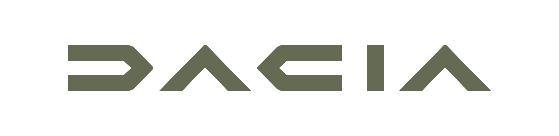 